The State of Musculoskeletal Health 2021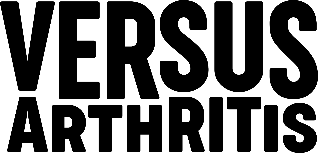 01 IntroductionOver 20 million people in the UK (around a third of the population) live with a musculoskeletal (MSK) condition, such as arthritis and low back pain. Overall, 21% of years lived with illness and disability (YLD) in the UK population are associated with MSK conditions. Low back and neck pain and osteoarthritis are the most common causes of pain and disability. Pain is one of the leading symptoms of MSK conditions, however people living with conditions like arthritis also commonly experience high levels of fatigue, stiffness and loss of mobility and dexterity. Together these symptoms can steal life’s fundamentals, affecting how we move, think, sleep and feel, and even our ability to work and spend time with loved ones. As people age, the risk of developing certain MSK condition rises. Excess weight and physical inactivity can increase the risk of developing certain MSK conditions and can also exacerbate an existing condition.What is the State of Musculoskeletal Health?Measuring the prevalence of MSK conditions is challenging for many reasons, including the often hidden nature of MSK conditions and variation in diagnostic procedures, recording and reporting. The State of Musculoskeletal Health is a compendium of statistics that aims to provide the best picture available of the current prevalence UK-wide, the number of people at risk of developing these conditions and the subsequent impact of MSK conditions on people’s lives, the wider health system and society. Who is it for?It is a resource for healthcare professionals, policy makers, public health leads and anyone interested in MSK health. We believe that with the best information you can build awareness, make more informed decisions, feel more confident and ultimately help more people with MSK conditions. Read more about the lived experiences of people with arthritis.About Versus ArthritisThere are over 20 million people living with a musculoskeletal (MSK) condition like arthritis in the UK. That’s one in three people, with half of those living in pain every single day. The impact is huge as these conditions slowly intrude on everyday life – affecting the ability to work, care for a family, to move free from pain and live independently. Yet arthritis is often dismissed as an inevitable part of ageing or shrugged off as ‘just a bit of arthritis’. We don’t think this is OK. Versus Arthritis is here to change that.Find out how you can join us in the push to defy arthritis at www.versusarthritis.org02 MethodsData, information and insight on musculoskeletal conditions are available from a range of different sources. At Versus Arthritis, we judge all evidence based on individual merit and ‘good evidence’ is evidence that accurately represents the needs, experiences, and perspectives of people with arthritis. Depending on the story you are trying to tell, and your audience, it is important to use the right kind of evidence. Different types of evidence can help answer different types of questions. The key is to select evidence based on the question and what is most relevant and useful for answering it. Figure 1. Hierarchy of Evidence2Figure 1 depicts a hierarchy of evidence.  It is important to note that while such frameworks have their merits in specific contexts, they are not without their limitations. Ranking evidence in this way may indirectly favour certain evidence sources over others, regardless of ability to inform a particular research investigation.The evidence in this report mainly comes from quantitative studies (including systematic reviews, cross-sectional surveys, cohort/case-control studies and experimental studies) and real world evidence (data from national datasets and audits). However, we also include evidence that has been generated from the variety of methodological approaches at our disposal, some of which may not rank highly in such hierarchies eg case study or focus group data or online survey data. This kind of evidence, drawing on lived experience of MSK conditions, adds increased depth and context to some of the statistics we present in this report. If there is something you would like to know which isn’t covered in this report, ask us by emailing data@versusarthritis.org and we’ll see if we can help.03 What are musculoskeletal conditions?Musculoskeletal (MSK) conditions affect the joints, bones, muscles and spine, and include rare autoimmune conditions such as lupus. Common symptoms may include pain, joint stiffness and a loss of mobility and dexterity. These symptoms can fluctuate over time. Millions of people develop these conditions over a lifetime, ranging from minor injuries to short or long-term conditions. Some MSK conditions are present at birth and are lifelong, while others can occur suddenly at any age and progress rapidly. Other MSK conditions progress gradually and become more common and worsen as we age. Broadly speaking there are three groups of MSK conditions:04 How common are they?20.3 million people have a musculoskeletal (MSK) condition such as arthritis or back pain in the UK. Almost one third (32%) of the population.117.1 million people (32%) have a MSK condition in England.11.7 million people (33%) have a MSK condition in Scotland.1974,000 people (32%) have a MSK condition in Wales.1525,000 people (29%) have a MSK condition in Northern Ireland.1 MSK conditions are more common among women. 11.6 million women have a MSK condition (35% of women have a MSK condition).18.7 million men have a MSK condition (38% of men have a MSK condition).1MSK conditions affect people of all ages but become more common with increasing age. 2.8 million people aged under 35 years (11%) live with a MSK condition. 1 10.2 million people aged 35-64 years (40%) live with a MSK condition. 17.4 million people aged 65 and over (61%) live with a MSK condition.1Long-term MSK conditionsNational health survey data indicates that almost 2 in every 10 people aged 16 and over in the UK report having a long-term MSK condition (one that has lasted or is expected to last a year or more). 3,4,58.5 million people (19%) report having a long-term MSK condition in England. 3.6 million men (16% of men)4.9 million women (21% of women)73,000 people (16%) report having a long-term MSK condition in Scotland.      307,000 men (14% of men)423,000 women (18% of women)           190,000 people (17%) report having a long-term MSK condition in Wales. 190,000 men (15% of men)238,000 women (18% of women)                270,000 people (18%) report having a long-term MSK condition in Northern Ireland. Data notes:Equivalent data is not available in the Health Survey Northern Ireland. This estimate is based on the weighted nation average of 18%.Estimates are based on mid-2019 population estimates.Caution should be taken when making comparisons by nation. Survey methodology and data weighting/age-standardisation techniques will vary.   Children and long-term conditionsTwo in 100 children (2%) aged under 16 years report having a long-termi MSK condition in England and Scotland.  216,344 children (2%) report having a long-term MSK condition in England.18,427 children (2%) report having a long-term MSK condition in Scotland.       Condition specific estimatesInflammatory conditionsOver 430,000 people have rheumatoid arthritis in the UK., Around 12,000 children have juvenile idiopathic arthritis in the UK.220,000 people have axial spondyloarthritis in the UK.Around 100,000 people have psoriatic arthritis in the UK.Conditions of MSK painAround 8.5 million people have osteoarthritis in the UK.1,10 million people have back pain in the UK.1.7 to 2.8 million people have fibromyalgia in the UK.Osteoporosis and fragility fractures3 million people have osteoporosis in the UK.500,000 fragility fractures occur each year in the UK.View MSK Calculator estimates: Prevalence estimates for osteoarthritis (hip/knee), rheumatoid arthritis and back pain for England, Scotland and Wales.05 Variations by Deprivation and EthnicityDeprivation MSK conditions are more common in areas of greater poverty. People who live in the most deprived fifth of society are more likely to report a long-term MSK condition compared to those living in the least deprived fifth.4,5,6  21% of people living in the most deprived quintile in England report a long-term MSK condition compared to 14% of people living in the least deprived quintile.622% of people living in the most deprived quintile in Scotland report a long-term MSK condition compared to 11% of people living in the least deprived quintile.4 20% of people living in the most deprived quintile in Wales report a long-term MSK condition compared to 13% of people living in the least deprived quintile.5 EthnicityMSK conditions may affect some ethnic groups more than others. In England, people from the following ethnic groups - Gypsy or Irish Traveller (27.3%), White Irish (22.8%), White British (20.6%) or Black Caribbean (19.9%) - remained most likely to report a long-termiv MSK condition.306 Chronic painPain is one of the leading symptoms of MSK conditions.Chronic pain – defined as pain which has lasted for more than three months - affects between 18.4 million (34%) and 28 million people (43%) in the UK.Chronic pain in England15.5 million people (34%) have chronic pain in England.175.5 million people (12%) have high-impact chronic pain, which is severe and where people are unable to carry out their daily activities.17About 8 in every 10 people (84%) with chronic pain in England report that at least some of their chronic pain is in the neck or shoulder, back, limbs or extremities – all sites where pain is most likely to be musculoskeletal.1742% of people with chronic pain in England report back pain, 24% report neck or shoulder pain, and 55% report pain in the arms, hands, hips, legs, or feet. More women are affected by chronic pain than men.38% of women have chronic pain in England compared to 30% of men.1714% of women have high-impact chronic pain compared to 9% of men.17Chronic pain increases with increasing age, but people of all ages can have it.The percentage of people reporting chronic pain increases from 18% of people aged 16-34 years to 29% aged 35-44 years, 39% aged 45-54 years, 43% aged 55-64 years, 49% aged 65-74 years, and 53% aged 75 and over. Among young adults aged 16-34 with chronic pain in England, the proportion reporting high-impact chronic pain rose from 21% to 32% between 2011 and 2017.17The same health inequalities that are seen in many long-term conditions are also seen in chronic pain. Chronic pain is linked to deprivation. 4 in 10 people (41%) who live in the most deprived fifth of society in England report chronic pain compared to 3 in 10 (30%) in the least deprived quintile.17Chronic pain disproportionately affects some minority ethnic groups.In England, 44% of Black people have chronic pain, compared with 34% of white people, 35% of Asian people, 34% of people of mixed ethnicity and 26% of people from other ethnicities.17Read the full report: Chronic pain in England: Unseen, Unequal, Unfair07 Key Risk Factors Physical inactivity Inactive people are at increased risk of developing certain painful MSK conditions.One in four people in the UK do less than 30 minutes of physical activity per week (inactive).4,5,6People who have a long-term MSK condition are around twice as likely to report being physically inactive than those without.4,5,638% of people living with a long-term MSK condition in England are physically inactive compared to 21% of people who do not have a long-term condition.633% of people who living with a long-term MSK condition in Scotland are physically inactive compared to 14% of people who do not have a long-term condition.649% of people who living with a long-term MSK condition in Wales are physically inactive compared to 26% of people who do not have a long-term condition.6Data notes:Data is age standardised however caution should be taken when making comparisons by nation. Survey methodology and data weighting/age-standardisation techniques can vary. Staying physically active helps to keep us healthy and is particularly important for MSK and mental health. Regular physical activity reduces your risk ofHip and knee osteoarthritis pain by 6%Joint and back pain by 25%Depression by up to 30%Hip fractures by up to 68%Falls by 76%It can also help reduce stiffness and improve mobility and dexterity. Six in ten people (60%) we surveyed with MSK conditions reported using physical activity as a method of self-management. Those struggling with their MSK conditions are less likely to be active but have the most to gain from the right support.Seven in ten people we surveyed people we surveyed with MSK conditions said they would like to be more active. Four in ten people (36%) we surveyed with MSK conditions who were active at least once a week said they exercised because it helped them with their pain, while the same percentage reported it made them feel better about themselves.25Eight in ten people (77%) we surveyed with MSK conditions said they want practical support, such as tips about activity and pain management, to help them be more physically active.26Over half of people (56%) we surveyed with MSK conditions said that pain had a significant negative impact on their ability to do high impact physical activity (eg running, tennis, team sports). With fatigue (55%) and dexterity issues (54%) also reported as barriers.25ObesityObesity increases an individual’s risk of developing MSK conditions, such as osteoarthritis and back pain. While the development of MSK problems can make it difficult to maintain a healthy weight.More than six in ten adults in the UK have overweight body weight or obesity.4,5,6,Around three in ten children (2-15 years) in the UK have overweight body weight or obesity.4,5,6,27Around seven in ten adults (16+) who live with a long-term MSK condition have overweight body weight or obesity, compared with 6 in 10 without a long-lasting health condition.4,5,669% of people living with a long-term MSK condition in England have overweight bodyweight or obesity compared to 61% of people who do not have a long-term condition.674% of people who living with a long-term MSK condition in Scotland have overweight bodyweight or obesity compared to 61% of people who do not have a long-term condition.673% of people who living with a long-term MSK condition in Wales have overweight bodyweight or obesity compared to 54% of people who do not have a long-term condition.6Data notes:Data is age standardised however caution should be taken when making comparisons by nation. Survey methodology and data weighting/age-standardisation techniques can vary. Obesity directly damages weight-bearing joints, such as knees and hips, because of the abnormally high loads they have to carry.Adolescents who have obesity are more likely to experience persistent or recurrent joint pain, including knee pain.Over half of adults (54%) who have high levels of obesity in England report chronic pain.17The average BMI of hip and knee replacement patients is 28.8 (overweight) and 31.0 (obese) respectively.Compared to people who are of a healthy or normal body weight, people who have obesity are:Two times more likely to develop knee osteoarthritis, with many estimates putting the risk between four and six times greater.,,1.5 to 2.5 times more likely to have back pain, rising to four times more likely among those who are highly obese.,Two times more likely to develop gout and tend to develop it at a younger age.At a significantly increased risk of developing rheumatoid arthritis.Multiple long-term conditionsThe number of people living with two or more long-term conditions (multimorbidity) is growing increasingly common. One in four adults are living with two or more long-term conditions in the UK., The prevalence of multimorbidity increases with increasing ageOne in three adults (34%) aged 46-48 years in Britain have multimorbidity in mid-life.Six in ten people aged 65–84 years have multimorbidity rising to 8 in 10  people aged 85 years or over.39, 40By 2035, the number of people aged over 65 years in England living with multimorbidity is expected to increase from 54% in 2015 to 68%.40Multimorbidity is significantly associated with higher social deprivation.People living in the most deprived areas are significantly more likely to report two or more conditions39 and can expect to develop them 10-15 years earlier than those in the least deprived.40Adults from a more disadvantaged social class are up to 43% greater risk of having multimorbidity in midlife (46-48 years) compared to those from a less disadvantaged social class.41  MSK conditions are very common in people with multiple long-term conditions.Four in ten people with multimorbidity are living with a physical and a mental health condition.39,40One in five adults (21%) aged 46-48 in Britain with multimorbidity have recurrent back issues and 1 in every 13 (8%) have arthritis at midlife.41One in eight people (13.2%) in England report living with at least two long-term conditions, one of which is MSK related. Among people aged over 45 in England who report living with a major long-term condition, more than 3 in 10 also have an MSK condition, increasing to almost 5 in 10 people among those aged 65 plus. People with osteoarthritis are 1.2 times more likely to have any additional long-term condition than people without osteoarthritis and 2.5 times more likely to have three or more additional conditions.08 ImpactQuality of lifeThe pain and fatigue caused by arthritis and related MSK conditions result in a substantial reduction in quality of life.  21% of years lived with disability (YLDs) in the UK are accounted for by MSK conditions.1Low back pain remains the leading cause of years lived with disability (YLDs).1Top 10 UK causes of YLDs22% of people we surveyed with MSK conditions describe their general health as bad or very bad24 compared with around 7% of people in UK overall.4,5,6,27Impact on daily activitiesIn the past three months, how much have each of these things interfered with your daily activities? Base: Total sample n=2,246 people with MSK conditions.68% of people we surveyed with MSK conditions say the fatigue they experience impacts their daily activities (28% reporting a significant impact).2574% of people we surveyed with MSK conditions say the pain they experience impacts their daily activities (29% reporting a significant impact).2563% of people we surveyed with MSK conditions say feeling low impacts their daily activities (22% reporting a significant impact).2561% of people we surveyed with MSK conditions say difficulty getting out and about impacts their daily activities (24% reporting a significant impact).2561% of people we surveyed with MSK conditions say feeling anxious impacts their daily activities (22% reporting a significant impact).2553% of people we surveyed with MSK conditions say difficulty with dexterity impacts their daily activities (17% reporting a significant impact).2545% of people we surveyed with MSK conditions say difficulty taking care of themselves impacts their daily activities (13% reporting a significant impact).25Half of people (51%) we surveyed with MSK conditions feel like they cannot do anything themselves to lessen the impact of their condition on their lives.25Depression is four times more common among people in persistent pain compared to those without pain.WorkThree in ten working-age people in the UK have a long-term health condition., By 2040 four in ten working-age people in the UK will have a long-term condition.One in ten working-age people in the UK have a long-term MSK condition.3,4,5People with MSK conditions are less likely to be in work than people with no long-term health condition and are more likely to retire early. Around 62% of working age adults with an MSK condition are in work compared to 81% of people with no long-term health condition. Likewise, around 34% of working age adults with an MSK condition are economically inactive compared to 15% of people with no long-term health condition.Almost half of people (46%) we surveyed with MSK conditions say their symptoms interfered with their ability to concentrate.2528.4 million working days lost due to MSK conditions in 2019.Musculoskeletal problems remained the second most common reason for working days lost for most of the last decade. However, in 2020, other problems (including coronavirus (COVID-19) related illnesses) became more common.50 The top three reasons for working days lost in 2020 were50: minor illnesses (coughs, colds, diarrhoea, etc.) 26% of sickness absences  MSK conditions 15% of sickness absences  Other (including COVID-19) 17% of sickness absences  Many people with MSK conditions want to work, but they need the right support to find and stay in employment. Over half of people (53%) we surveyed with MSK conditions say their symptoms have a negative impact on work. 25One in three employees with long-term conditions have not discussed it with their employer.One in six people (6,820) receiving support from the UK’s Access to Work scheme in 2019-20 had a MSK problem, but many more could benefit.One in eight Employment and Support Allowance (ESA) claimants (13%) in Great Britain in 2020-21 have a MSK problem as their primary condition, second to mental health and behavioural problems (50%).MSK conditions remain the second most common diagnosis on fit notes written by GPs in England, after mental health conditions, in 2019-20.One in six fit notes (16%) issued to patients by GPs in England were for MSK conditions.44% of fit note episodes for MSK conditions last five or more weeks.54Health and care servicesPeople with MSK conditions are frequent users of primary, secondary and community-based health and social services.MSK conditions account for up to one in three GP consultations.,Four in ten people we surveyed see their GP as the main person they are supported by.25MSK conditions remained one of the most commonly recorded diagnoses for hospital admissions in England in 2019-20. Accounting for 1.26 million finished admission episodes (7.3% of total).118,316 hip replacements* and 123,691 knee replacements* were carried out in the UK in 2019. , *primary and revisionHalf the expected number of joint replacements were carried out in 2020 due to the COVID-19 pandemic leaving hundreds of thousands of people with arthritis waiting for these life-changing surgeries.Over 90% of hip and knee replacements are due to osteoarthritis.58,59Around 75,000 hip fractures occur annually in the UK.,People with MSK conditions often take a wide range of medications.Approximately 29.4M prescriptions (-8% since 2017) were dispensed for MSK conditions and joint diseases in England in 2020, costing approximately £171.2M (-12% since 2017). Almost 5 in 10 people (47%) with long-term MSK conditions in England take five or more medications on a regular basis.Over 8 in 10 people (86%) we surveyed with MSK conditions think having access to methods other than medication to manage their condition would have a positive impact on their quality of life. People’s experiences of treatment and care and access to services vary greatly.People’s experiences of treatment and care and access to services vary greatly.Five in ten people (53%) we surveyed with MSK conditions are satisfied with the level of support they receive from the health and social care professional they interact with.25 Three in ten people (30%) we surveyed with MSK conditions are not satisfied with the pain relief they achieve with their current treatment plan/medication.25Four in ten people (42%) we surveyed with MSK conditions said the top thing that would have a positive impact on their life would be if healthcare professionals treated all their conditions and symptoms together, rather than as separate things.25 EconomyMusculoskeletal ill-health results in significant costs for individuals, employers, the health service and the wider economy.MSK conditions accounted for the third largest area of NHS programme spending at £5 billion in 2013-14.Combined costs from worklessness and sickness absence in the UK amount to around £100 billion annually.Conditions such as back pain account for around 40% of all sickness absence in the NHS and costs around £400 million per year.Treating the two most common forms of arthritis (osteoarthritis and rheumatoid arthritis) is estimated to have cost the economy £10.2 billion in direct costs to the NHS and wider healthcare system in 2017. Cumulatively the healthcare cost will reach £118.6 billion over the next decade.Back pain cost the UK economy an estimated £1.6 billion direct and £10 billion indirect costs in 2000.The hospital costs of hip fracture alone are estimated at £1.1 billion per year in the UK.The total work-related costs of axial spondyloarthritis due to early retirement, absenteeism and presenteeism is estimated to be at £11,943 per person with axial spondyloarthritis per year.The cost of working days lost due to osteoarthritis and rheumatoid arthritis was estimated at £2.58 billion in 2017 rising to £3.43 billion by 2030.68Half (51%) of gross local authority expenditure on adult social care is on people over 65 years, of which a substantial number will have a musculoskeletal condition.Nearly three out of ten (27%) people with arthritis are not aware of the welfare benefits they are entitled to.4909 MSK Calculator estimates*percentage prevalence has been applied to mid-2019 population estimates.Access local level MSK Calculator estimates and technical documents  here. 10 GlossaryArthritis - a general term that most people use to mean painful joints. Medically, it refers to many different conditions leading to inflamed or damaged joints. Comorbidity - any additional health conditions that people may have, beyond the main condition being addressed.43 Disabled - someone with a long-term condition which substantially reduces their ability to carry out day-to-day activities, as defined by the Equality Act 2010.Disability adjusted life-year (DALY) - a single metric of overall disease burden combining years of life lost (YLLs) due to mortality and years lived with disability (YLDs). One DALY can be thought of as one lost healthy life year.1Employment - people aged 16 or over who did some paid work in the reference week (whether as an employee or self-employed); those who had a job that they were temporarily away from (eg on holiday); those on government-supported training and employment programmes and those doing unpaid family work (eg working in a family business).49Finished Admission Episodes (FAEs) - the first period of admitted patient care under one consultant within one healthcare provider.Fit note - issued to patients by doctors and other healthcare professionals following an assessment of their fitness for work. People who are off work sick for more than seven days will normally need to provide their employer with a fit note.54 Inactive - participating in less than 30 minutes of moderate intensity physical activity (any activity where the effort put in is enough to raise your breathing rate) per week.  Long-term condition-health conditions that are persistent and recurrent. The list of conditions included in this definition vary depending on source. UK national health survey data use the following harmonised measure sometimes referred to as ‘long-lasting health conditions’: “Do you have any physical or mental health conditions or illnesses lasting or expected to last for 12 months or more?”. Morbidity - a term used to describe the state of being ill, diseased or disabled. It refers to the level of sickness and disability characterising a population.Multimorbidity - a person living with multimorbidity has two or more long-term chronic conditions.43Prevalence - the percentage of a population that is affected with a disease at a given time. Risk factor - any attribute, characteristic or exposure of an individual that increases the likelihood of developing a disease or disorder. Some risk factors are modifiable, because you can change them (eg smoking, obesity, diet) other risk factors are non-modifiable, because you can’t directly change them (eg age, family history, genetics). Unemployment - refers to people without a job, who were able to start work in the two weeks following their Annual Population Survey interview, and who had either looked for work in the four weeks prior to interview or were waiting to start a job they had already obtained.49 Work days lost - the number of work days lost for all people in employment aged over 16 years due to sickness absence.  Years lived with disability (YLD) - years of life lived with any short-term or long-term health loss.111 ReferencesInflammatory conditions                      (eg rheumatoid arthritis)Conditions of MSK pain                          (eg osteoarthritis, back pain)Osteoporosis and fragility fractures                               (eg fracture after fall from standing height)AgeAffects any age.More common with rising age.Affects mainly older people.ProgressionOften rapid onset.Gradual onset.Osteoporosis is a gradual weakening of bone. Fragility fractures are sudden discrete events.PrevalenceCommon (eg over 430,000 people in the UK have rheumatoid arthritis).Very common. (eg over 8.5M people have osteoarthritis in the UK).Common (eg 500,000 fragility fractures occur in the UK each year).ImpactCan affect any part of the body including skin, eyes, and internal organs.Affects the joints, spine and pain system.Hip, wrist and spinal bones are the most common sites of fractures.Main treatmentTreated by supressing the immune system.Typically, non-drug-based treatments eg physical activity, weight management and in severe cases joint replacement.Medication to strengthen bones, falls prevention and fracture treatment.Treatment locationUrgent specialist treatment needed usually provided in hospital outpatient departments.Treatment based in primary care. Prevention is based in primary and ambulatory care; fractures may reRisk factorsGenetic factors, sex, smoking, obesity and diet.Age (late 40s onwards), sex, genetic factors, physical injury, obesity and previous joint illness or injury.Age, genetic factors, smoking, alcohol, inflammatory disorders, poor nutrition and low physical activity.1Low back pain2Diabetes 3Depressive disorders4Headache disorders5Falls6Neck pain7Age-related hearing loss8Osteoarthritis9Other musculoskeletal conditions10GynaecologicalEngland (2012)Scotland (2016)Wales (2017)Rheumatoid arthritis0.84% of people aged 16 and over in England live with rheumatoid arthritis. That’s 382,000* people in 2019.0.78% of people aged 18 and over in Scotland live with rheumatoid arthritis. That’s 37,000 people.0.94% of people aged 16 and over in Wales live with rheumatoid arthritis. That’s 27,000 people.Back pain16.9% of people in England have back pain. That’s 9.5 million* people, 5.7 million* of whom have severe back pain in 2019.19.1% of people in Scotland have back pain. That’s 910,000 people, 564,000 of whom have severe back pain.18.3% of people in Wales have back pain. That’s 523,000 people, 299,000 of whom have severe back pain.Osteoarthritis of the knee18.2% of people aged 45 and over in England have osteoarthritis of the knee. That’s 4.5 million* people, 1.5 million* of whom have severe knee osteoarthritis in 2019.16.6% of people aged 45 and over in Scotland have osteoarthritis of the knee. That’s 420,000 people, 104,000 of whom have severe knee osteoarthritis. 17.2% of people aged 45 and over in Wales have osteoarthritis of the knee. That’s 275,000 people, 71,000 of whom have severe knee osteoarthritis.Osteoarthritis of the hip10.9% of people aged 45 and over in England have osteoarthritis of the hip. That’s 2.7 million* people, 790,000* of whom have severe hip osteoarthritis in 2019. 10.1% of people aged 45 and over in Scotland have osteoarthritis of the hip. That’s 256,000 people, 64,000 of whom have severe hip osteoarthritis.11.2% of people aged 45 and over in Wales have osteoarthritis of the hip. That’s 180,000 people, 48,000 of whom have severe hip osteoarthritis.